Муниципальное бюджетное общеобразовательное учреждение«средняя общеобразовательная школа с. Гаровка -2» Хабаровского муниципального районаХабаровского краяРассмотрено на Педагогическом совете № 6«27» мая 2022 г.Утверждено Директор МБОУ СОШ с.Гаровка-2_________ И.В.Белашова«27» мая 2022 г.Программа«#Вместе_ярче»пришкольного оздоровительного лагеря с дневным пребыванием детей «Солнышко» 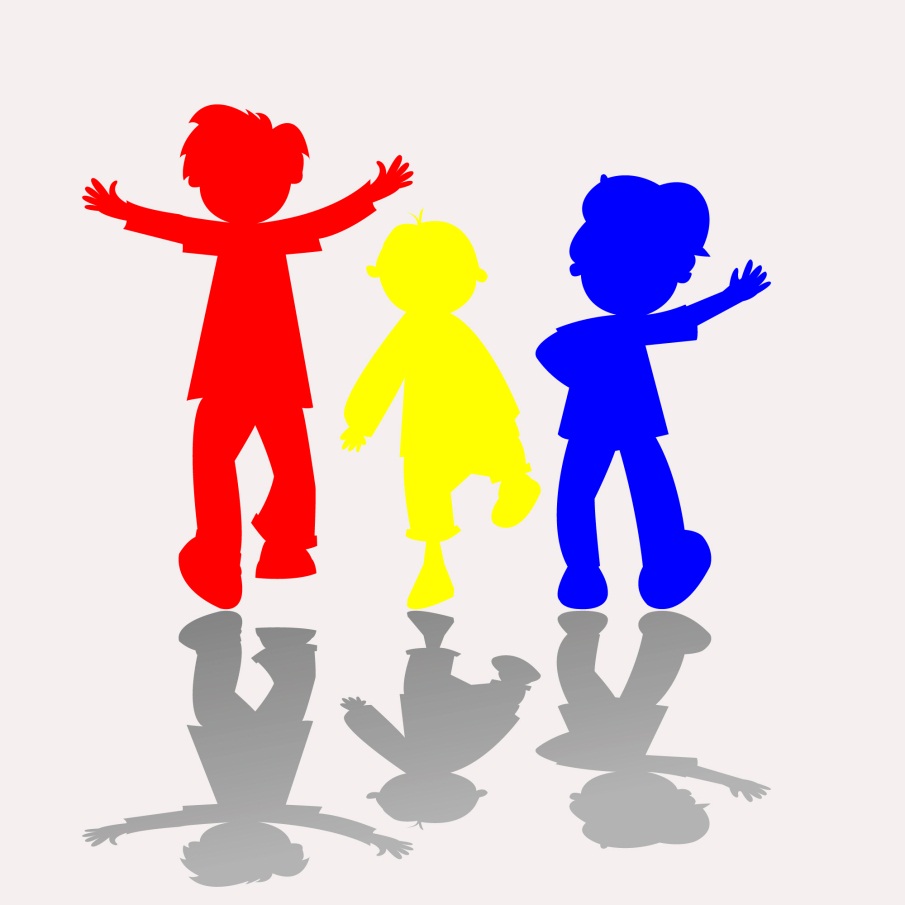 	Возраст детей: 7 - 11 лет.                                                           Срок реализации: с 1 по 22 июня 2022 годаАвтор программы: Дружинина Н.А.Учитель начальных классовс. Гаровка-2Содержание программыИнформационная карта программы……………………..……………………………..3-6Пояснительная записка…………………..………………..………………….................7-18Тематический план……………………………………………………………………..19-26Методическое обеспечение…………………………………………………………….27-30Список литературы…………………………………………………………….…………..31Приложения  …………………………………………………………………………… 32-66Информационная карта программыПояснительная запискаЛагерь – это сфера активного отдыха, разнообразная общественно значимая досуговая деятельность, отличная от типовой назидательной, дидактической, словесной школьной деятельности. Лагерь дает возможность любому ребенку раскрыться, приблизиться к высоким уровням самоуважения и само реабилитации. Лагерь с дневным пребыванием  учащихся призван создать оптимальные условия для полноценного отдыха детей. Детские оздоровительные лагеря являются частью социальной среды, в которой дети реализуют свои возможности, потребности в индивидуальной, физической и социальной компенсации в свободное время. Летний лагерь является, с одной стороны, формой организации свободного времени детей разного возраста, пола и уровня развития, с другой – пространством для оздоровления, развития художественного, технического, социального творчества.Обязательным является вовлечение в пришкольный лагерь детей  из многодетных и малообеспеченных семей. С такими детьми проводятся индивидуальные беседы, что бы выяснить, довольны дети или нет. А так же ребята привлекаются к работе в творческой мастерской. И немало важно выстроить с такими школьниками доверительные отношения, что бы ребёнок в отряде чувствовал себя нужным и полезным. Программа «#Вместе_ярче» рассчитана для детей начальной школы (7-11 лет). Начальная школа — очень ответственный период школьного детства, от полноценного проживания которого зависит уровень интеллекта и личности, желание и умение учиться, уверенность в своих силах. Поэтому в деятельность лагеря включены разные формы и методы работы с младшими школьниками. А так же предусмотрено чередование форм деятельности детей, потому что они в этом возрасте неусидчивы. Характеристика группы.Группа является разновозрастной, в состав её входят дети от 7 до 11 лет. Некоторые ученики требуют повышенного педагогического внимания, постоянного контроля со стороны учителя. У них часто возникают споры и разногласия с другими детьми.Хотелось бы отметить, что некоторые ребята активно стараются участвовать в процессе самоподготовки. Однако многие из них при выполнении заданий не могут справиться с ними самостоятельно. Многие не уверены в себе, в правильности выполнения заданий. Не все доводят начатое до конца.У некоторых ребят отсутствует целеустремлённость, упорство, настойчивость. Но при этом большинство из проявляют склонность к музыке, пению, театральному искусству. Есть ребята, которые самокритичны. С этими учащимися проводится соответствующая работа по повышению уровня самооценки.Хочется отметить, что в группе пришкольного лагеря нет изолированных детей, все дети отзывчивы и общительны. К замечаниям учителя и одноклассников относятся уважительно, с пониманием, стараются исправиться.Большое внимание уделяется нравственному воспитанию младших школьников. Некоторые ребята дружат ещё с детского сада, некоторые подружились в школе. Мальчики и девочки хорошо относятся дуг к другу, ссор практически нет между ними.Учащиеся любят проводить время вместе в школе и вне её, вместе развлекаться и совместно учиться.Новизна программы прослеживается в широком приобщении детей к разнообразному социальному опыту, созданию в лагере стиля отношений сотрудничества, содружества, сотворчества, участия детей в управлении детским оздоровительным лагерем.Отличительные особенности программыОсобенностью данной программы является то, что для её реализации разработан механизм, который представлен в виде модулей.Направленность программы.Данная программа составлена на основе на основе примерной рабочей программы воспитания для общеобразовательных организаций, разработанной Федеральным государственным бюджетным научным учреждением «Институт изучения детства, семьи и воспитания Российской академии образования».По форме организации содержания и процесса педагогической деятельности, программа является комплексной, т. е. включает в себя разноплановую деятельность, объединяет различные направления оздоровления, отдыха и воспитания детей в условиях оздоровительного лагеря.Педагогическая идея программы.Программа по организации жизнедеятельности летнего оздоровительного лагеря - это комплекс взаимосвязанных оздоровительных досугово-развлекательных мероприятий, коллективных творческих дел, общественно-значимых акций и операций, определяющих содержание воспитательного процесса, нацеленного на дифференцированный и индивидуальный подходы и ориентированный на личностный рост воспитанников.Название пришкольного летнего лагеря -«#Вместе_ярче»  - выбрано не случайно: оно ассоциируется у детей с дружбой, с совместными мероприятиями. Если мы будем вместе, то мы сможем сделать многое, и жизнь наша будет ярче.Педагоги нашей школы заинтересованы в том, чтобы воспитанники увлеченно, весело провели летние каникулы, отлично отдохнули в этот период. Украшать и делать ярче нашу отрядную жизнь мы будем при помощи активного участия в жизни лагеря.В течение всей смены дети будут получать звёзды за активное участие в отрядных делах. На отчётном концерте будет производиться подсчёт звёзд и выявление самого активного ребёнка, а так же награждение ребят. В течение смены будет функционировать творческая мастерская, а в конце смены мы проведём выставку творческих работ учеников. И выясним, кто нашу жизнь делает ярче. Планируется так же ранжировать заслуги детей по направлениям, и выявлять, кто самый спортивный, творческий, патриот, и наконец – мастер в интеллектуальных головоломках. Также запланированы экскурсии, прогулки, участие в соревнованиях, поездки в бассейн, которые запомнятся ребятам и позволят хорошо отдохнуть, «набраться сил», включены систематические информационные блоки: профилактические беседы, часы здоровья на темы гигиены, основ здорового образа жизни и безопасности жизнедеятельности.В основе концепции детского оздоровительного лагеря «#Вместе_ярче» –   эффективно построенная воспитательная система по самореализации личности ребенка через включение его в  различные виды деятельности с целью развития основ эстетической, нравственной культуры и формирования уважения к старшему поколению. Цель программы - создать благоприятные условия для укрепления здоровья и организации досуга учащихся во время летних каникул, развития творческого и интеллектуального потенциала личности, ее индивидуальных способностей и дарований, творческой активности с учетом собственных интересов, наклонностей и возможностей.Задачи программы:* Создать условия для организованного отдыха детей.* Приобщить ребят к творческим видам деятельности, развитие творческого мышления.* Формировать культурное поведения.* Создать благоприятные условия для укрепления здоровья детей, использовать окружающую природу в качестве источника оздоровления ребёнка.*Организовать среду, предоставляющую ребенку возможность для самореализации на индивидуальном личностном потенциале.* Формировать у ребят навыки общения и толерантности.В основу программы «#Вместе_ярче» включены следующие направления, раскрывающие способности и таланты детей в лагере дневного пребывания.Направления включают в себя следующие формы и виды деятельности:Физкультурно – оздоровительный модульХудожественно-эстетический модульОбразовательный модульГражданско-патриотический модульДосуговый модульПродолжительность смены: с 1 по 22 июня 2022 года.Режим дняФорма подведения итогов:Мониторинг-карта – форма обратной связи, которая позволяет судить об эмоциональном состоянии детей ежедневно. Это итог дня. В конце дня отряды заполняют мониторинг-карты, записывая туда позитив и негатив за день, благодарности, предложения. В конце дня и недели педагоги анализируют качество и содержание своей работы по результатам обратной связи.Дополнительно для анализа работает листок откровения. Он служит для того, чтобы получить от детей отзыв о проведенных мероприятиях, жизни в лагере. Листок откровений постоянно висит на территории лагеря, обновляется, сделать там запись может каждый.Для мониторинга личностного роста используется рейтинг личностного роста участников смены. Рейтинг личностного роста – это сравнительная оценка различных сторон деятельности личности и её вклада в дела коллектива.Рейтинг определяется ежедневно на отрядном круге, где активному участнику по итогам дня присваивается «звездочка» - символ рейтинга.Участникам, набравшим большее количество звездочек,по итогам смены награждаются грамотами, подарками.Ожидаемый результат- Создано условие для летнего отдыха школьников.- Сформировано культурное поведение детей.- Укреплено здоровье детей при рациональном использовании окружающей среды.- Созданы возможности для самореализации ребёнка.- Сформированы коммуникативные навыки у младших школьников.- Развиты творческие способности.Тематический планМетодическое обеспечениеПрограмма летнего оздоровительного лагеря «#Вместе_ярче» с дневным пребыванием детей и подростков  опирается на следующие принципы:Принцип гуманизации отношений.Построение всех отношений на основе уважения и доверия к человеку, на стремлении привести его к успеху. Через идею гуманного подхода к ребенку, родителям, сотрудникам лагеря необходимо психологическое переосмысление всех основных компонентов педагогического процесса.Принцип соответствия типа сотрудничества психологическим возрастным особенностям учащихся и типу ведущей деятельности.Результатом деятельности воспитательного характера в оздоровительном лагере «ВместеЯрче» является сотрудничество ребенка и взрослого, которое позволяет воспитаннику лагеря почувствовать себя творческой личностью.Принцип  дифференциации  воспитания.Дифференциация в рамках летнего оздоровительного лагеря предполагает:отбор содержания, форм и методов воспитания в соотношении с индивидуально-психологическими особенностями детей;создание возможности переключения с одного вида деятельности на другой в рамках смены (дня);взаимосвязь всех мероприятий в рамках тематики дня;активное участие детей во всех видах деятельности.Принцип комплексности оздоровления и воспитания ребёнка.Данный принцип может быть реализован при следующих условиях:необходимо чёткое распределение времени на организацию оздоровительной и воспитательной работы;оценка эффективности пребывания детей на площадке должна быть комплексной, учитывающей все группы поставленных задач.Принцип гармонизации сущностных сил ребёнка, его интеллектуальной, физической, эмоционально-волевой сфер с учётом его индивидуальных и возрастных особенностей.Этот принцип может быть реализован при следующих условиях:вариантности выбора способа реализации в различных видах деятельности;сочетание форм работы, учитывающих возрастные особенности детей;постоянной коррекции воздействий на каждого ребёнка с учётом изменений, происходящих в его организме и психике.Принцип интегративно-гуманитарного подхода.Этот принцип определяет пять «граней»:грань личностного восприятия («это затрагивает или может затрагивать лично   меня»);грань сопричастности («этого достигли ребята, это им нужно – значит, это доступно и нужно мне»);грань глобального восприятия («это нужно знать всем – значит это важно и для меня; это относится к общечеловеческим ценностям»);грань ориентации на консенсус («Я признаю за другим право иметь свою точку зрения, я могу поставить себя на место других, понять их проблемы»);грань личной ответственности («я отвечаю за последствия своей деятельности для других людей и для природы»).Принцип уважения и доверия.Этот принцип может быть реализован при следующих условиях:добровольного включения ребёнка в ту или иную деятельность;доверие ребёнку в выборе средств достижения поставленной цели, в основном на вере в возможность каждого ребёнка и его собственной вере в достижении негативных последствий в процессе педагогического воздействия;в учёте интересов учащихся, их индивидуальных вкусов.Цель всего педагогического коллектива – создать такую обстановку, при которой дети не только интересно и с пользой проводят время, но и с удовольствием находятся в стенах учреждения. Для этого педагогический коллектив старается в своей работе использовать различные игровые технологии. Игровые технологии являются и сегодня актуальными. Ориентируясь на интересы детей оздоровительного центра (а они выявляются каждое лето в ходе проведения входящей и итоговой диагностики), а так же на потребности социума, авторы разрабатывают новые, инновационные формы игровой деятельности и наполняют их новой тематикой и нестандартным содержанием.Часто многие дети в первый день работы лагеря чувствуют себя скованно и неуверенно. И не очень приятно, если дети обращаются друг к другу: «эй!», «девочка в желтой кофте» или «э, иди сюда». Лучше ведь, когда называют своим родным именем, которое так ласкает слух. Да и для вожатого очень важно с первых минут запомнить всех детей по именам, а так же получить первое представление о ребенке. Бесспорно, быстрее познакомиться помогут «визитки» (бэджы) для каждого ребенка и совместная деятельность (та же подготовка уголка). Но лучше всего знакомиться в процессе игры.Для развития навыков коммуникативного общения в лагере дневного пребывания «#Вместе_ярче» будут проводиться следующие игры:коммуникативные игры на знакомство «Кричалки на знакомство», «Здороваемся», «Бросание мяча».игры на выявление лидеров «Верёвочка», «Карабас».игры на сплочение коллектива «Затопленный остров», «Заколдованный замок», «Не упади в пропасть», «Сороконожкка». (см. Приложение )Для того чтобы игра была наиболее интересной необходимо продумать принципы и правила игры, определить роль педагога в игре, заранее подготовить атрибуты.Основные принципы организации игры: отсутствие принуждения любой формы при вовлечении детей в игру;принцип развития игровой динамики;принцип поддержания игровой атмосферы (поддержание реальных чувств детей);принцип взаимосвязи игровой и неигровой деятельности;для педагогов важен перенос основного смысла игровых действий в реальный жизненный опыт детей;принципы перехода от простейших игр к сложным игровым формам;логика перехода от простых игр к сложным связана с постепенным углублением разнообразного содержания игровых заданий и правил - от игрового состояния к игровым ситуациям, от подражания - к игровой инициативе, от локальных игр - к играм-комплексам, от возрастных игр - к безвозрастным, "вечным".Особенности роли педагога:опираться на достижения предыдущего возраста;стремиться мобилизовать потенциальные возможности конкретного возраста;подготовить "почву" для последующего возраста, т. е. ориентироваться не только на наличный уровень, но и на зону ближайшего развития мотивов к воспитательной деятельности.Мероприятие, проводимое в игровой форме, требует определенных правил. Предварительная подготовка. Надо обсудить круг вопросов и форму проведения. Должны быть заранее распределены роли. Это стимулирует познавательную деятельность.Обязательные атрибуты игры.Обязательная констатация результата игры.Компетентное жюри.Обязательны игровые моменты необучающего характера (спеть серенаду, проскакать на коне и т. п.) для переключения внимания и снятия напряжения.Главное - уважение к личности ребенка, не убить интерес к работе, а стремиться развивать его, не оставляя чувства тревоги и неуверенности в своих силах..Список литературыЛитература для педагогов и вожатых1.  Афанасьев С. П. Коморин С. В. - Что делать с детьми в загородном лагере, - М.: 20092. О.С. Газман, З.В. Баянкина, В.М. Григорьев и др. Под ред. О.С. Газмана. Каникулы: игра, воспитание. О педагогическом руководстве игровой деятельностью школьника: книга для учителя. . – М.: Просвещение, 1988. – 160 с.3.  Жиренко О. Е. Мир праздников, шоу, викторин, - М.: «5» за знания, 2008 г.4. М.С. Коган. «С игрой круглый год» Сибирское университетское издательство. Новосибирск. 2006.5.  Лобачёва С. И., Великородная В. А. Загородный летний лагерь.– М.: ВАКО, 2008 г.6.  Роткина Т. С., Курзова О. А., Нестеренко А. В. Уроки добра и милосердия, - О.: «Детство», 2007 г.7. Пикулева Н.В. Слово на ладошке: о вежливости с вами вместе. Игры, считалки, загадки, скороговорки. – М.: Новая школа, 1994г. – с. 98, 105.8.  Соколова Н. В. Лето, каникулы – путь к успеху: сборник программ и игр для детей и подростков в условиях детского оздоровительного лагеря, - О.: «Детство», 2009 г.9.  Шмаков С. А. Игры-шутки, игры-минутки. М., 2009 г.Методическая литература1. ЛЕТО НА ОТЛИЧНО: сборник нормативно-правовых, информационных и методических материалов в помощь организаторам каникулярного отдыха школьников - Новосибирск: Изд. МКУ ГКЦ «СОЛО», 2016. - 60 с.2. Методичка Игр ТОНМЦ. составитель Дейкун Н.Ю.2014. – 105 с.3. Методический сборник “Вожатому лагеря Орбита” – ПархачевПИ 2006. – 65 с.4. Методический набор вожатого ДОЛ Березка. 2016. – 78 с.5. Методическое пособие Кулебякин В.В, лагерь «Олимпиец», 2006. – 89 с.Приложение Коммуникативные игры.  «Сороконожка»Основные цели: снятие коммуникативных барьеров, создание положительного настроения, развитие навыков группового взаимодействия, развитие чувства персональной ответственности за групповой результат. Ориентировочное время: около 40 минут.Процедура. На первом этапе из участников формируется «сороконожка». Строение этого существа таково, что впереди становится участник с открытыми глазами — «голова сороконожки» — а все остальные участники выступают в роли «сегментов тела» и будут двигаться с закрытыми глазами. Соединение «сегментов» осуществляется путем «захвата» талии впереди идущего. Маршрут должен проходить по пересечённой местности или по коридорам и лестницам здания, в котором проводятся занятия. Если позволяют условия, можно предусмотреть выход на улицу, так чтобы определенный участок маршрута проходил по оживленному тротуару. Маршрут участникам заранее не сообщается, а сами они, формируя «сороконожку», не предполагают, что она покинет пределы игровой комнаты. Руководитель направляет путь «сороконожки». На втором этапе благополучно вернувшиеся с маршрута участники садятся в круг и анализируют упражнение. Вначале высказываются «сегменты», акцентируя внимание на способах своего взаимодействия с соседними «сегментами» и на стратегии «головы», которая либо помнила об их проблемах, либо неслась вперед, забывая об их комфорте и безопасности. Участники также высказываются о том, как они относятся к тому, что на них смотрели посторонние люди. Завершает обмен впечатлениями «голова».«Затопленный остров»Место проведения: лес. Участники: дети любых возрастов, желательно не менее 10. Цель: социализация, сплочение детей. Оборудование: любые 2 доски и 2 небольшие деревянные площадки, можно нарисовать круги вместо площадок.Ход игры. Легенда о гибнущем острове, о том, что вы единственные жители, оставшиеся на Земле. (Легенда может касаться антропогенных и природных характеров.) Спастись эти оставшиеся земляне могут, только перебравшись на большой цветущий «зеленый» остров, используя две доски (одна короче другой). Дети, не наступая на землю, только по доскам, договорившись, поочередно переправляются на этот новый остров.Основной результат: дети чувствуют себя в коллективе, понимают, что их мнение играет важную роль. Совместная деятельность сближает. «Не упади в пропасть»Цель: сплотить коллектив, развить взаимопонимание в группе. Материалы: 1 доска (узкая). Ход игры. Группа делится на 2 команды. Посередине кладется доска – это «мостик», перекинутый над «пропастью».Задача группы – перебраться на противоположный берег На «мостике» умещается 1 человек по ширине доски. Задача двух групп-команд – кто быстрее переберется на другой «берег». Это становится возможным при тесном контакте участников двух команд между собой, иначе они будут сталкиваться и «падать в пропасть».«Брось улыбку»Цель: Создание благоприятной атмосферы в отряде.
Игроки сидят в кругу. Лидер начинает игру - улыбается, потом прикрывает рот ладонью, словно стирая улыбку. Когда он убирает ладонь, улыбка исчезла. Лидер «бросает» улыбку» другому игроку, который «ловит» ее руками и «наносит» ее на свое лицо, потом «стирает» и «бросает» другому. 
«В шляпе»Цель: Взаимодействие ребят, создание хорошего настроения.
Выбирается водящий. Задача водящего — осалить игрока в шляпе. Однако остальные игроки постоянно передают шляпу друг другу. Если игроку передали шляпу, он должен остановиться и надеть ее. Бегать, держа шляпу в руке, запрещается. Если водящему удалось осалить игрока в шляпе, они меняются ролями. Меняются ролям водящий и игрок, уронивший шляпу на землю или забывший надеть ее на голову. 
Чтобы сделать игру более динамичной и интересной, можно ввести в игру нескольких (двух - четырех) водящих и несколько шляп. 
Игру интересно проводить во время танцев, при этом Дополнительное требование к водящему и другим игрокам — двигаться в такт музыке
«Крокодил»
Цель: Развитие коммуникативных навыков, развитие творческих способностей.
Ведущий загадывает участнику слово или словосочетание. Задача участника изобразить загаданное пантомимой. Остальные ребята должны догадаться.
«Вы у нас такие»Цель: Взаимодействие мальчиков и девочек, создание благоприятного отношения друг к другу.
Отряд делится на 2 команды: мальчики и девочки. Задача каждой команды придумать как можно больше хороших комплиментов команде соперников. Каждый комплимент начинается с фразы «Мальчики (девочки), вы у нас такие…» 
В ответ команда должна сначала повторить комплимент, сказанный им фразой «Да, мы у вас такие…», а затем сказать комплимент в ответ. Выигрывает так команда, которая больше придумает комплиментов. «Батл сюрпризов»Цель: развитие коммуникативных навыков ребят в отряде, взаимодействие мальчиков и девочек.
Отряд также как и в предыдущей игре делится на 2 команды по половому признаку. Командам дается время на подготовку. Суть игры заключается в том, что между командами устраивается «батл сюрпризов» для противоположной команды.
"Мячик"
Цель: Закрепление имен в отряде.Все стоят в кругу. Первый игрок кидает мячик любому игроку, стоящему в круге. При этом он называет имя того, кому адресован мячик. Тот, кто не поймал «свой» мячик или тот, кто перепутал имя, называет все имена по кругу, начиная с себя, по часовой стрелке. Развивающие игрыПодобные игры помогут развивать у детей внимание, память, логическое мышление, воображение, смекалку, пополнить словарный запас.Применять развивающие игры можно в самых разных ситуациях: на пляже, в конкурсных программах, когда идет дождь или просто когда нечем заняться. Важно четко владеть рекомендациями относительно каждой возрастной группы при проведении развивающих игр. Например, для младшей возрастной группы рекомендуется уделять больше времени на игры для развития внимания, для средней – внимания и восприятия, для старшей – мышления.«Печатная машинка»Вариант№1.
По очереди игроки называют по букве алфавита, запоминая доставшиеся им буквы. Ведущий предлагает напечатать телеграмму с определенным текстом. Например: «Еду, встречай, гном». Перед началом и в конце фразы вся группа должна хлопнуть в ладоши два раза. Затем один раз хлопает «печатая букву» тот, кому досталась первая буква телеграммы, за ним тот, у кого вторая буква и т. д. После того, как слово «напечатано», вся группа делает один хлопок, отделяя слова друг от друга. Игра продолжается, пока группа не передаст телеграмму. Все это делается без слов.Вариант№2.
Все садятся в круг. Между игроками распределяются буквы алфавита. Затем ведущий говорит фразу и начинает ее писать. Чью букву пишут, тот хлопает в ладоши. Постепенно темп можно увеличивать. «Игра в зверей»Каждый участник становится зверем - слоном, раком, комаром, оленем, рыбой, змеей, зайцем, львом или другим по своему выбору или фантазии. Главное - это придумать характерный жест, которым он и будет показывать своего зверя.Смысл игры: показать своего зверя, а потом зверя другого участника. Другой участник показывает опять же своего зверя, а потом зверя третьего участника. Все надо делать быстро, но без ошибок, кто ошибется, кладет фант.Познавательные игрыДанный вид игр направлен на развитие познавательной деятельности, на возбуждение познавательного интереса. Это различные виды викторины. При подборе вопросов или заданий, важно учитывать возраст участников. Викторина – очень удобная форма для различных конкурсных программ как для одного-двух отрядов, так и для всего лагеря. Особенно популярны формы телевизионных викторин: «Кто хочет стать миллионером?», «Самый умный», «Своя игра», «Брейн-ринг» и другие.Обучающие игрыОбучающие игры имеют определенную цель - обучить, поэтому ведущий таких игр должен владеть определенными научными знаниями в той или иной области. Такие игры применяются чаще всего на профильных сменах, когда в условиях временного детского коллектива теоретический материал необходимо преподавать посредством игровых форм. Предполагаемые темы для разработок обучающих игр в условиях временного детского коллектива: туризм, здоровый образ жизни, история страны, экология и др.«Цветок»Участники – элементы цветка. Цель – показать взаимосвязь элементов экосистемы через жизнь цветка. Все участники получают роли: пчелы, стебли, корни, лепестки, тычинки, пестик, пыльца. Далее ведущий сам озвучивает процесс. Участники выполняют свои роли по ходу рассказа ведущего. Можно сделать несколько цветков, добавить для образности солнышко, ночь, когда цветки спят и т.д. Для закрепления материала процесс повторяется или выполняется какое-либо задание ведущим.«Автобиография»Цель – обучение навыкам самопрезентации. Каждый из участников в течение 5 минут составляет свою краткую автобиографию, выделив, на его взгляд, самое важное: где учится, живет, какой он человек и т.д. Затем группа собирается в большой круг, и все по очереди выступают.Деловые игрыДанные игры имеют социальную обучающую цель, связанную с апрбированием социальных ролей и поведением в деловых ситуациях.«Оркестр народных инструментов»Команда участников должна изобразить оркестр, исполняющий музыкальное произведение по собственному выбору. Это может быть песня, оратория, сюита, фрагмент симфонии, оперы, балета или любая другая пьеса или мелодия. Длительность произведения ориентировочно 3 мин. Репетиция 15 мин. При имитации звуков можно пользоваться всем, чем угодно. Особенно собственным голосом. При этом это может быть произведение как с вокальной партией, так и без таковой.Как в любом оркестре, в команде должен быть дирижер, руководящий исполнением, группы духовых, ударных, струнных, клавишных, вокала (если предусмотрено). А также любые виды музыкальных инструментов, какие участники сочтут необходимыми.Если компания очень большая, инструмент не должен быть в единственном экземпляре – будет группа инструментов минимум 3 штуки. При этом они должны играть синхронно, починяясь действиям режиссера. Необходимо все прорепетировать, отработать мастерство отдельных групп инструментов, прогнать исполнение, и только после этого представить произведение на премьеру перед уважаемой публикой.«Встречают по одежке»Участники садятся в круг. Каждый получает карточку с надписью, например: «Я плохо слышу», «Я богатый», «Похвалите меня», «Решаю все проблемы», «Люблю подраться», «Дам денег», «Я все умею», «Пожалейте меня», «Я вас обманываю» и т.п. Карточки держат так, чтобы обладатель ее не видел надпись, в то время как все другим она видна. Участники активно общаются друг с другом в соответствии с тем, что написано на карточке. Общение с обладателем карточки строится в форме вопросов, просьб или утверждений завуалированно, косвенно, намеками, а не «в лоб» и при этом он должен догадаться, что именно (желательно дословно) написано на его карточке. На вопросы, просьбы, утверждения он, естественно, пока принимает информацию, не отвечает и никаких наводящих вопросов никому не задает.Обсуждение: проводится методом поиска ответов на вопросы:Что помогло догадаться о содержании надписи на карточке?Что мешало понять содержание надписи на карточке?Какие самые тонкие и остроумные высказывания или вопросы звучали в адрес владельцев карточек?«Один день из жизни»Количество игроков: от 6-8 до 15-20Эмблема смены 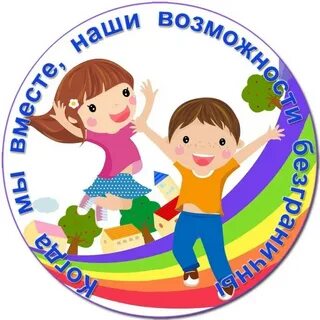 Песня первой смены «#Вместе_ярче»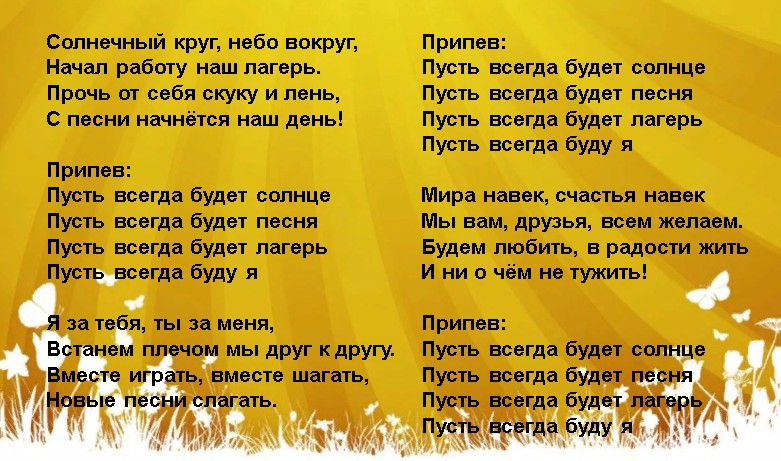 Законы лагеря «#Вместе_ярче»Закон чистоты и порядкаЗакон единства слова и делаЗакон здорового образа жизниЗакон  охраны, бережливого отношения к окружающей среде, имуществу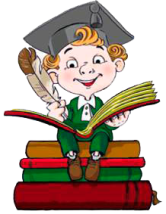 Закон гласностиЗакон творчестваЗакон уважения чужого мнения Закон взаимопомощиЗакон принятия решенийЗакон точного времениПравила поведения в  лагере «#Вместе_ярче»1. Приходить в лагерь без опозданий.2.Выполнять требования воспитателя и вожатого.3.Соблюдать режим дня,  выполнять распорядок  днялагеря.4. В кабинетах  находиться  под присмотром воспитателей.	5. Посещать столовую в определённое время, в сопровождении воспитателя.6.Принимай активное участие в полезных делах своего отряда.7.Соблюдай правила личной гигиены.8.Оберегай родную природу.9. Бережно  относись к школьному имуществу и чужим вещам.10.Будь честным, правдивым, вежливым.  Здоровайся  с работниками  и  посетителями лагеря, знакомыми и товарищами.11.	Всегда  будь опрятным, аккуратно  одетым  и причёсанным.Речевки:Спортивная речевка (из журнала «Вожатый»)	- Мы идем на стадион.	- Отряд наш будет чемпион.	- Мускулы сильные (говорят мальчики).	- А сами мы красивые (говорят девочки).	- Кто задору, солнцу рад?	- Эй, спортсмены, стройтесь в ряд!	- А команда есть?	- Есть!	- Капитаны здесь?	- Здесь!	- Выходи скорей на поле	  Поддержать отряд и честь!В столовую	- Раз, два,	- Мы не ели,	- Три, четыре,	- Есть хотим!	- Открывайте шире двери,	А то повара съедим.	Поварятами закусим,	Поварешками запьем.	Ложки, вилки поломаем,	А столовую запрем,	Нас кормите, повара,	Прокричим мы вам «ура»!	Собирайся, детвора!	На обед нам всем пора.	Там оладьи с пылу, с жару,	Суп, котлетки здесь на пару!	Бери ложку, бери хлеб	И садись-ка за обед!	До чего блюда вкусны!	И съедим их быстро мы.	Что голодный хор поет,	Когда повар есть зовет?	- Дети, дети!	- Да, да, да!	- Есть хотите?	- Да-а! Да-а! Да-а!	Нам еда полезна будет,	Силы новые разбудит.На зарядку! (журнал «Вожатый»)	- На зарядку выходи!	- На зарядку всех буди.	- Все ребята говорят:	- Физзарядка – друг ребят!	- Физкультурничек – ребенок,	- Набирайся-ка силенок!	- Физзарядка по утрам	Не во вред – на пользу нам.	Левая, правая, бегая, плавая.	Вырастем смелыми,На солнце загорелыми.« E» - кто дольше пропоет ( здоровое дыхание)« И» - против насморка« У» - вентиляция легких« В» ( отрывисто) - стабилизация нервной системы« М» ( отрывисто) - активизирует работу головного мозга« С» ( отрывисто) - лечит сердце« Ч» ( отрывисто) - улучшает дыханиеПримерный перечень бесед для детей1.         «Мой рост и мой вес»Цель: Познакомить с антропологическими данными каждого ребёнка (рост и вес) и нацелить детей на их улучшение, увеличение антропологических параметров, так как это является признаком хорошего здоровья. 2.          «Путешествие в страну витаминию»Цель: Познакомить детей с видами витаминов и их пользой для здоровья, нацелить на ежедневный приём витаминов, для укрепления здоровья и профилактики заболеваний.3.          «Лекарственные травы»Цель: Познакомить детей с видами лекарственных трав, показать пользу трав для здоровья, научить делать травяные напитки, нацелить на ежедневный приём травяных напитков, для укрепления здоровья и профилактики заболеваний.4.          «Точечный массаж»Цель: Познакомить детей с видами массажа, научить выполнять точечный массаж, нацелить на ежедневное выполнение точечного массажа, для укрепления здоровья и профилактики заболеваний.5.         «Закаливание»Цель: Познакомить детей с видами закаливания организма, научить детей использоватьприродные факторы для закаливания организма, нацелить на ежедневное выполнение методов и приёмов закаливания, для укрепления здоровья и профилактики заболеваний.6.         «Тепловой удар. Оказание помощи при тепловом ударе»Цель: Познакомить детей с определением «тепловой удар», при каких условиях происходит тепловой удар, каковы его признаки и научить детей приёмам оказания доврачебной помощи пострадавшему.7.          «Зеленая аптечка» первая помощь при укусах насекомых»Цель: Познакомить детей с видами насекомых, укусы которых опасны для здоровья людей, научить детей оказывать доврачебную помощь при укусах насекомых, используя природные средства.8.         «Солнечный ожог. Первая помощь при ожоге»Цель: Познакомить детей с понятием «солнечный ожог», при каких условиях происходит солнечный ожог, каковы его признаки и научить детей приёмам оказания доврачебной помощи пострадавшему.9.         «Как снять усталость с ног»Цель: Познакомить детей с приёмами снятия усталости с ног, убедить детей в необходимости ухода за ногами ежедневно.10.       «Правильное питание»Цель: Познакомить детей с понятием «правильное, сбалансированное питание», убедить в необходимости соблюдения  режима питания, для сохранения здоровья. 11.       «Как ухаживать за зубами»Цель: Познакомить детей о роли  зубов в здоровье человека, с приёмами ухода за зубами, отработка практических навыков.12. «Профилактика кишечных заболеваний»Цель: Познакомить детей с видами кишечных заболеваний, с их симптомами, и условиями при которых они развиваются, убедить детей в необходимости соблюдения гигиены, для сохранения своего здоровья и здоровья близких.13. «Осанка – основа красивой  походки»Цель: Познакомить детей с понятием «осанка», как влияет правильная осанка на общее здоровье человека, убедить детей в необходимости поддерживания правильной осанки, для сохранения здоровья. 14. «Гигиена в доме»Цель: Познакомить детей с понятием «гигиена», с необходимостью соблюдения гигиенических требований дома, убедить в необходимости постоянного соблюдения  гигиенических норм и требований дома, для сохранения здоровья. 15. «Друзья Мойдодыра и наше здоровье»Цель: Напомнить детям главный девиз жизни каждого человека «Чистота - залог и здоровья», о максимальном использовании любых средств, для поддержания своего тела в чистоте, убедить детей в необходимости постоянного соблюдения  культурно - гигиенических правил и норм, для сохранения и укрепления здоровья.16. «Книги о здоровье»Цель: Познакомить детей с литературой о здоровье, предложить почитать, для приобретения навыков сохранения здоровьяТочечный массаж для профилактики простудных заболеваний. Проговаривая текст, дети одним - двумя пальцами производят вращательные движения но часовой стрелки по 8-9 раз на каждой точке.У нас на теле точки есть-Столько много, что не счесть.Очень плавно, по спиралиЭти точки мы нажали.Пальчик в ямку опустилсяИ немного покрутился.(   Дети   массируют   точку   в   яремной   ямке, расположенной   междуключицами)Под губой и над губой Помассируем с тобой. А теперь два пальца сразу Из носа выгонят заразу.( Указательными пальцами дети массируют точки с наружной стороны ноздрей, затем тщательно растирают крылья носа)Точка есть и в центре лба-Помассируй для ума.Возле уха и внутриТочки хорошо потри.(дети делают массаж точек с обеих сторон ушной раковины и внутри)Большим пальцем вниз пойдемИ ангину уберем.( Большим пальцем дети делают плавные движения под подбородком)Эти точки без сомненья,-От простуды избавленьеПроговаривая текст, дети поглаживают каждый палец с четырех сторон двумя пальцами противоположной руки.В лес по ягоды пойдем,Землянику там найдем.Костянику, ежевику,Очень вкусную клубнику.Быстро ягодки беремИ в корзиночку кладем.( Несколько   раз подряд дети быстро собирают пальцы рук в горстку ираспрямляют их.)Тесто будем мы месить-Пирожки для всех лепить.(дети имитируют лепку пирожков, работает вся кисть.)Сядем дружно на лужок И съедим свой пирожок.Воробьи и свиристели В гости дружно прилетели.Еж и чайка без смущенья Принялись за угощенье.( Одной рукой, сжатой в кулак, дети покручивают каждый палец другой руки, затем меняют руки)Упражнения для укрепления мышц глаз и усиления зрения Дети сидят на стульях, спина прямая, ноги ступнями опираются на пол, голова в одном положении, работают только мышцы глаз.Проведем друзья , сейчасУпражнения для глаз.Вправо, влево посмотрели,Глазки все повеселели.Снизу вверх и сверху вниз.Ты, хрусталик, не сердись,Посмотри на потолок, отыщи там уголок.Чтобы мышцы крепче стали,Смотрим мы по диагоналям.Мы не будем циркуль брать,Будем взглядом круг писать.А теперь слова напишем.Чьи же буквы будут выше?« Папа», « мама», « дом», « трава» -Заокномунасвидна.Заокнотыпосмотри.Что же видишь гам вдали? А теперь на кончик носа. Повтори так восемь раз-Лучше будет видеть глаз. Глазки нас благодарят, Поморгать нам всем велят. Плавно глазками моргаем, Потом глазки закрываем. Чтобы больше было силы К ним ладошки приложили.( Дети закрывают глаза ладонями, держат их так до тех пор, пока не почувствовали глаза тепло от рук)Раз, два, три, четыре, пять-Можно глазки открывать!Комплекс физических упражнений для профилактики заболеваний органов дыхания. Данные упражнения способствуют укреплению органов дыхания, формированию у детей правильного, носового дыхания, а также диафрагмального. Для проведения упражнений нужно вырезать из бумаги по одному цветку для каждого ребенка.Раз, два, три, четыре, пять-Вместе мы пойдем гулять. На опушке возле ели На пенечки дети сели.(Дети выполняют ходьбу по кругу, затем садятся на корточки)Посидели, отдохнули, Ручки к солнцу потянули. Опустили их опять. Можно ими помахать.( дети поднимаются на носочках, потягиваются, опускают руки, делают махи. Дыхание при этом свободное, носовое. Выделенные жирным шрифтом строки дети проговаривают на выдохе.)Снова к солнцу потянулисьИ друг другу улыбнулись.Хорошо нам здесь гулять,Чистым воздухом дышать.Вы букашек не спугните,Тихо носиком дышите.Раз, два, три, четыре, пять-Дети учатся дышать.	Пробежали вокруг елиА потом на травку сели.Поваляемся немножко.Полежим как Мурка - кошка.(Лежа на коврике, дети принимают позу расслабления)Хорошо нам так лежатьИ животиком дышать.Вдох-животик надуваем,Выдох- к спинке прижимаем(Дети выполняют диафрагмальное дыхание)Надоело нам лежатьНадо зайчиком скакатьПрыг- скок, прыг- скок,Потом с пятки на носок.(Дети прыгают как зайчики, а потом идут шагом с пятки на носок)Ножки выше- топ, топ, топ И в ладоши - хлоп, хлоп, хлоп. Наши дети порезвились , Лесу низко поклонилисьДети делают вдох, на выдохе проговаривают текстНа опушке возле леса Детям очень интересноДети делают вдох, на выдохе проговаривают текстДруг за другом мы пойдем И цветочки там найдемУ каждого ребенка на ладошки лежит цветочек. Дети носом делают вдох и сдувают егоАромат цветов вдыхаемА потом его сдуваем.Дети делают вдох, на выдохе проговаривают текстМедом пахнет.Дети делают вдох, на выдохе проговаривают текстПахнет мятой,Но домой пора ребятам!Дети встают в круг и берутся за руки. Руки в стороны- круг большой: руки к грудной клетке- круг маленький – выдох   	Быстро за руки возьмемся И кольцо одно сольемся.Руки ближе- малый круг: Ты мой друг, и я твой друг! Мы беречь природу будем И болеть с тобой не будем. Мы цветочек не сорвем, Радостно домой пойдем.Игра “Молодые доктора”Цель:Сформировать представление о здоровье как одной из главных ценностей жизни человека Ознакомить детей с составляющими здорового образа жизни. Воспитывать потребность быть здоровым. Здоровье – самая большая ценность, данная природой человеку, но как и все ценности его можно потерять. Каждый человек должен уметь ухаживать за своим телом, иначе трудно надеяться на хорошее здоровье, самочувствие, взаимоотношения с окружающими. А также все люди должны жить в движении, ведь движение – это жизнь. И вы в нашем лагере не должны быть пассивными. Ну, а если вы все-таки заболели и вашему организму грозит опасность, первое, что надо сделать – обратиться к врачу. Поликлиника – лечебное учреждение, где работают врачи-специалисты. Каждая медицинская специальность имеет название, которое может быть длинным и труднопроизносимым, потому что имеет греческое или латинское происхождение. И сейчас все вместе мы попробуем разобраться в названиях врачей-специалистов. 1 Конкурс «Главврач» Детям предлагаются карточки с названиями врачебных специальностей, которые написаны вразнобой с расшифровкой деятельности того или иного специалиста. Задача: против каждого врача поставить соответствующее ему занятие. КарточкиПедиатр – врач, занимающийся детскими болезнями. Терапевт – лечащий внутренние болезни с помощью нехирургических методов. Лор- врач, занимающийся болезнями уха, горла, носа. Хирург – врач, занимающийся болезнями, которые требуют хирургического вмешательства Травматолог – врач, занимающийся травмами и их лечением. Кардиолог – врач, занимающийся болезнями сердечно-сосудистой системы. Невропатолог – врач, занимающийся болезнями нервной системы Психиатр – врач, занимающийся психическими болезнями. Окулист – врач по глазным болезням. Гастролог – врач, занимающийся болезнями желудочно-кишечного тракта. 2 Конкурс «Окулист»Необходимо с расстояния 3 метров попасть в рот «больному» тремя витаминами. Каждое попадание – 1 очко 3 Конкурс «Терапевт»Составить из рассыпанных слов – карточек пословицы, объяснить их смысл. "Здоровый человек – богатый человек". "Здоровьем слаб, так и духом не герой". "Чистым жить – здоровым быть". "В здоровом теле – здоровый дух" "Здоровье – дороже золота". 4 Конкурс «Невропатолог» Невропатологи – знатоки эмоциональных состояний человека. Вам предлагается с помощью ног продемонстрировать гнев, страх, усталость, восторг – по выбору. У кого получится выразительней.5 Конкурс «Кардиолог»Каждый отряд показывает номер художественной самодеятельности на тему «Я здоровье берегу, сам себе я помогу»6 Конкурс «Стоматолог»Отрядам предлагается  показать на муляже как  правильно чистить зубы7 Конкурс «Логопед» Вам необходимо продемонстрировать дефекты речи пациентов. Необходимо прочесть стихотворение картавя, шепелявя, заикаясь… (по заданию).8 Конкурс «Травматолог»Травматолог- это специалист, который имеет дело с различными травмами людей, в том числе и с травмами конечностей. Приглашаются по 6 человек от команды. 5 человек снимают обувь и складывают в общую кучу. 1 человек должен правильно и быстро обуть своих товарищей.9 Конкурс «Диетолог»Каждому отряду раздаются карточки с названиями продуктов питания – свой набор для каждой команды. Выбрать из них только полезные продукты.10 конкурс «Хирург»Команды  должны  по очереди называть содержимое домашней аптечки, и для чего применяется.Достойное это дело – приносить людям здоровье! Но человеку, чтобы не обращаться к врачам, надо заботиться о себе самому, нужно беречь свое здоровье. Помните: никто не заботится о тебе лучше, чем ты сам. Мы желаем вам, чтобы температура вашего тела всегда была 36,6. Будьте здоровыАНКЕТА (на входе)Мы снова вместе! Для того чтобы сделать жизнь в нашем лагере более интересной, мы просим тебя ответить на некоторые вопросы: Твои первые впечатления от лагеря?Что ты ждешь от лагеря?Есть ли у тебя идеи, как сделать жизнь в нашем лагере интересной и радостной для всех?В каких делах ты хочешь участвовать?Что тебе нравиться делать?Хочешь ли ты чему-нибудь научиться или научить других?Кто твои друзья в лагере? – Пожалуйста, закончи предложения (фразы):Я пришел в лагерь, потому, что………………………………………………………….Я не хочу, чтобы…………………………………………………………………….Я хочу, чтобы………………………………………………………………………..Я боюсь, что…………………………………………………………………………….Пожалуйста, напиши также:Имя…………………….. Фамилия………………………………ВЫБОРДетям предлагается прослушать утверждение и оценить степень согласия с их содержанием по следующей шкале:4 – совершенно согласен3 – согласен2 – трудно сказать1 – не согласен0 – совершенно не согласен1. Я жду наступление нового дня в лагере с радостью.2. В лагере у меня обычно хорошее настроение. 3. У нас хорошие вожатые.4. Ко всем взрослым в нашем лагере можно обратиться за советом и помощью в любое время.5. У меня есть любимый взрослый в нашем лагере.6. В отряде я всегда могу свободно высказывать своё мнение.7. У меня есть любимые занятия в нашем лагере.8. Когда смена закончится, я буду скучать по нашему лагерю.Обработка полученных данных.Показателем удовлетворённости детей (У) является частное от деления общей суммы баллов всех ответов на общее количество ответов.У = общая сумма баллов / общее количество ответовЕсли У больше 3, то можно констатировать высокую степень удовлетворённости, если же У больше 2, но меньше 3, то это свидетельствует о средней и низкой степени удовлетворённости детей жизнью в лагере.МЕТОДИКА ОПРОСНИКАДетям даётся задание: написать, что, по их мнению, В лагере (отряде) хорошо и что плохо, или что радует и что огорчает. При этом не ставятся ориентирующие вопросы.Анализ полученной с помощью этой методики информации позволяет увидеть удачные и неудачные дела, характер общения, отношений в лагере, настроения, что является показателем жизнедеятельности лагеря.В нашем лагереИГРА В СЛОВАРебята получают карточку с заданием, которое звучит так: «Дорогой друг! Расставь нужные слова в предложении так, чтобы у тебя получился портрет твоего отряда.»Наш отряд – это _________________ и ________________ люди. Они собрались для того, чтобы ___________________ и __________________ провести время и научиться _______________________________________. Поэтому вместе мы чаще всего занимаемся тем, что _______________________________________________.Наш отряд объединяет _______________мальчишек и ____________ девчонок.Наши воспитатели помогают нам в ______________________________________ и нам вместе с ними ____________________ и ____________________.АНКЕТА (в конце смены)Что ты ожидал (а) от лагеря?Что тебе понравилось в лагере?Что тебе не понравилось?С кем из ребят ты подружился?Какие из мероприятий лагеря понравились тебе больше всего? Почему?Какие мероприятия ты будешь рад увидеть в лагере в следующую смену?Было ли скучно в лагере?Было ли тебе страшно?Жалеешь ли ты о чем-то, что произошло за время пребывания в лагере? О чем?Что из того, что ты получи (а) в лагере, ты можешь использовать в своей повседневной жизни уже сейчас?Что бы ты хотел(а) пожелать себе?Что бы ты хотел(а) пожелать другим ребятам?Что бы ты хотел(а) пожелать педагогам?. Самое важное событие в лагере? Было или оно?Можно ли сказать, что ты чему-то научился в лагере? – Закончи предложения: Я рад, что ……………………………..Мне жаль, что……………………………………………………... Я надеюсь, что……………………………………………………..Твое имя, фамилия и автограф на память __________________________________ИТОГОВОЕ АНКЕТИРОВАНИЕФамилия, имя.Самое яркое впечатление за эти дни у меня …Из дел, проведённых в отряде, мне больше всего понравилось …Из дел, проведённых в лагере, мне больше всего понравилось … Несколько слов о нашем отряде …Мои впечатления о лагере. Если бы я был вожатым, то бы я …Хочу пожелать нашему лагерю «Солнышко» …Хотел бы ты ещё раз отдохнуть в нашем лагере?Анкета1.Ты с удовольствием идёшь утром в лагерь?2. Если тебе интересно в лагере, то, что больше всего нравится: петь, танцевать, рисовать, смотреть телевизор, играть, заниматься спортом или что-то ещё?3. Чему ты научился в лагере: выучил песню, научился танцевать, играть в шашки, шахматы и др.?4. Если бы тебе разрешили, что бы ты делал в лагере целый день?5. Чего нет в лагере, чего бы ты хотел?6. Ты пойдёшь на следующий год в лагерь? Если не пойдёшь, то почему?7. Что ты рассказываешь дома о лагере?8. Нравится ли тебе, как кормят и готовят в лагере? Поставь оценку повару: (от «пятёрки» до «двойки»).9. Хочется ли тебе идти домой после лагеря?10. Какую оценку ты бы поставил за жизнь в лагере?11.Во время пребывания детей в лагере чаще всего возникало эмоциональное состояние:- испытывали радость и удовлетворённость собой; - радость, уныние и гнев; - уныние, неуверенность в себе.12. Кто твой друг среди ребят, среди взрослых?13. Что особенно понравилось в лагере (спортивные мероприятия, туристическая эстафета,праздники, экскурсии, походы)?14. Какие массовые мероприятия, проводимые в лагере, понравились больше всего?15. Какой общественно-полезной работой занимался?16.Пожелание детей воспитателям, руководителям кружков.РЕКОМЕНДУЕМЫЕ ИГРЫ ДЛЯ ПРОВЕДЕНИЯ С ДЕТЬМИ В ЛЕТНЕМ ЛАГЕРЕИГРЫ НА ЗНАКОМСТВОБИЛЕТИКИИграющие становятся лицом друг к другу, образуя два круга. Внутренний круг – это «билетики», внешний круг – это «пассажиры». В центре стоит безбилетный «заяц». По команде ведущего круги начинают двигаться в разные стороны. Ведущий кричит: «Контролер»! Билетики остаются на местах, а пассажиры должны найти свою пару. «Заяц» хватает тот «билетик», который ему понравился. «Пассажир», оставшийся без билетика становится водящим – «Зайцем». При встрече «пассажир» и «билетик» знакомятся. Через некоторое время «пассажир» может ловить не только свой, но и любой понравившийся ему «билетик». Игру можно сопровождать музыкой.ПАСПОРТКаждый ребенок получает задание изготовить паспорт (картонная карточка), по которому смогут все участники игры лучше познакомиться друг с другом. В паспорте содержится небольшая информация о владельце. (5–8 фактов). Каждый факт (внешность, интересы, детали личной жизни) описывается в одном предложении. Готовые паспорта складываются в большую шляпу или коробку и перемешиваются. Каждый участник вытягивает один паспорт и по данным, которые в нем описаны, старается узнать о ком идет речь. Содержание всех паспортов прочитывается вслух, и все участники игры стараются выяснить о ком идет речь.ИГРА НА СПЛОЧЕНИЕ ГРУППЫВОСКОВАЯ ПАЛОЧКАВыбирается желающий первым попробовать на себе этот захватывающий аттракцион. Он встает в центр круга, образованного остальными участниками. Круг должен быть плотным, игроки стоят тесно прижавшись плечами друг к другу, выставив вперед ладони. Когда все готовы, игрок в центре круга закрывает глаза и начинает свободно падать в любом направлении прямо на руки товарищей, которые его слегка перебрасывают друг другу. Если ему удалось расслабиться и ощутить надежную поддержку всех игроков, он получит большое удовольствие от такого свободного перекатывания. Желательно, чтобы в аттракционе участвовали все.ПОДВИЖНЫЕ ИГРЫЗДРАВСТВУЙТЕВсе встают в круг лицом плечо к плечу. Водящий идет по внешней стороне круга и задевает одного из играющих. Водящий и играющий, которого задели, бегут в разные стороны по внешней стороне круга. Встретившись, они пожимают друг другу руки и говорят: «Здравствуйте». Можно еще назвать свое имя. Потом они бегут дальше, пытаясь занять свободное место в кругу. Тот, кто остался без места, становится водящим.НЕВОДИгра проходит на ограниченной площадке, пределы которой нельзя пересекать никому из играющих. Двое или трое играющих берутся за руки, образуя «невод». Их задача – поймать как можно больше «плавающих рыб», т.е. остальных игроков. Задача «рыб» – не попасться в «невод». Если «рыбка» не смогла увильнуть и оказалась в «неводе», то она присоединяется к водящим. «Рыбки» не имеют права рвать «невод», т.е. расцеплять руки водящих. Игра продолжается до того момента, пока не определится игрок, оказавшийся самой проворной «рыбкой».АТОМЫ И МОЛЕКУЛЫВсе играющие беспорядочно передвигаются по игровой площадке: они являются «атомами». Как известно, атомы могут превращаться в молекулы – более сложные образования, состоящие из нескольких атомов. В молекуле может быть и два, и три, и пять атомов. Играющим по команде ведущего нужно будет создать «молекулу», т.е. нескольким игрокам нужно будет схватиться друг за друга. Если ведущий говорит: «Реакция идет по три!», то это значит, что три игрока-«атома» сливаются в одну «молекулу». Если ведущий произносит: «Реакция идет по пять!», то уже пятеро играющих должны схватиться друг за друга. Сигналом к тому, чтобы молекулы вновь распались на отдельные атомы, служит команда ведущего: «Реакция окончена». Если ребята еще не знают, что такое «атом», «молекула», «реакция», то взрослый человек должен популярно им объяснить. Сигналом для возвращения в игру временно выбывших игроков служит команда: «Реакция идет по одному».ИГРЫ НА ВЫЯВЛЕНИЕ ЛИДЕРА ГРУППЫПАЛЬЧИКИИграющие сидят на стульях. Ведущий показывает несколько пальцев на руке и ровно столько человек должно подняться. Ведущий проигрывает несколько комбинаций (2, 6, 1, 5…), наблюдая при этом, кто чаще встает. Таким образом, выявляются те, кому в организационный период можно поручать организацию дела, у кого можно найти поддержку. Это так называемая «совесть группы».ФИГУРЫИграющие становятся в круг. Внутри круга натягивается веревка, за которую все держатся руками. Ведущий объясняет, что необходимо всем закрыть глаза и, не размыкая рук построить квадрат, равносторонний треугольник, используя только устные переговоры. Ведущий может также сообщить, что эта игра на пространственное воображение и внимательность.Во время игры, когда идет перестроение, ведущий наблюдает за тем, кто из ребят выступает в роли организатора перемещения. Из наблюдений можно сделать вывод о сплоченности группы, ее организованности, выявить лидеров.ЭСТАФЕТЫ БЕЗ СПОРТИВНОГО ИНВЕНТАРЯБЕГПо сигналу первый участник команды бежит до поворотного флажка и обратно, добежав до команды, хлопает по руке следующего участника – передает эстафету. Побеждает команда, чей последний игрок первым достигнет финиша.БЕГ СПИНОЙУчастники эстафеты должны достигнуть поворотного флажка и вернуться назад, двигаясь очень непривычно для нормального человека – спиной вперед, и при этом как можно быстрее. Будьте осторожны – возможны падения.НАЕЗДНИКИА в этой эстафете команда делится на пары. В каждой паре один будет «лошадью», второй – «наездником». «Наездник» садится на «лошадь», так, что - бы ноги не волочились по земле. Старт! И «лошадь» устремляется вперед, стараясь не уронить седока. Поворот, путь назад, передача эстафеты... Побеждает команда, чьи «лошади» более быстрые, а «наездники» более «усидчивые».СИАМСКИЕ БЛИЗНЕЦЫСиамскими называются близнецы, сросшиеся между собой. Такими близнецами в команде будет каждая пара. «Срастись» им придется спинами. Для этого нужно встать друг к другу спиной и крепко сцепиться руками. Бежать в таком положении можно только боком. Поэтому первая пара боком встает на линию старта, боком бежит и так же возвращается, передавая эстафету следующей паре. Спины игроков на протяжении всего бега должны быть плотно прижаты друг к другу. Победит наиболее согласованная и быстрая команда.КОМБИНИРОВАННЫЕ ЭСТАФЕТЫОтличительная особенность комбинированной эстафеты в том, что в ней каждый член команды выполняет свое индивидуальное задание. Например: первый игрок держит мяч в руках, добегает до финиша и возвращается; второй – бежит, прыгая через скакалку; третий – бежит и катит по земле обруч; четвертый – участник бежит с мячом, ударяя его о землю; пятый – бежит спиной вперед и т.д.«МЯЧИ И ОБРУЧИ»На линии движения положить три обруча. В первом лежит теннисный мяч. По сигналу первый участник, добежав до обруча, берет мяч и бросает его следующему игроку, стоящему на линии старта, и ставит обруч на ребро. Второй участник пробегает через обруч первого, встает во второй обруч и бросает мяч третьему игроку, который в это время находится на линии старта, после этого он тоже ставит свой обруч на ребро. То же самое проделывает третий участник. Оставшиеся игроки команды, получив мяч от третьего игрока, берутся за руки и пробегают через три стоящих вертикально обруча. Миновав обручи, они, не разрывая рук, добегают до финиша, огибают его и таким же образом возвращаются к старту. Когда они пробегут все обручи, три участника, которые поддерживали обручи, кладут их на землю (причем в первом обруче должен оказаться, в конечном итоге, лежавший там изначально мяч) и тоже бегут к старту. Зачет производится по последнему игроку, который пересечет линию старта. «ВСТРЕЧНАЯ ЭСТАФЕТА»Команда делится на две равные части. Одна часть игроков остается на линии старта, другая – выстраивается на финише. Движение начинают одновременно по участнику из команд навстречу друг другу. Один, например, при этом ведет мяч, как баскетболист, а другой прыгает через скакалку. На середине они встречаются и меняются скакалкой и мячом, после чего продолжают движение. Следующие участники проделывают то же самое. Если кто-то прибыл к середине пути раньше, он должен дождаться партнера. Поэтому необходимо в таких эстафетах определить середину пути. Заканчивается эстафета, когда все игроки поменялись местами. Побеждают те, кто сделает это быстрее. Такая эстафета может дать «второе дыхание» конкурсам, которые уже наскучили ребятам, поэтому приберегите ее на более поздний срок, не раскрывайте сразу всех ваших секретов. «ПОЛОСА ПРЕПЯТСТВИЙ»Какие можно придумать препятствия? Например: а) натянутые на разной высоте скакалки, через которые придется перепрыгивать или пролезать под ними;б) обручи, поставленные вертикально, образуя тоннель, при этом не обязательно прямой;в) веревка, положенная на землю, по которой предстоит пройти, как по канату;г) флажки, которые надо обязательно обежать вокруг.Все препятствия в такой эстафете устанавливаются одно за другим, и ребята преодолевают их по очереди (можно не командно, а индивидуально, на лучшее время).№ПараметрыСодержание1Полное название программыПрограмма летнего пришкольного лагеря с дневным пребыванием детей  «#Вместе_ярче»2 Основания для разработки программыНормативные документы: -Конституция Российской Федерации (принята всенародным голосованием 12.12.1993, с изменениями, одобренными в ходе общероссийского голосования 01.07.2020).- Конвенция о правах ребенка (одобрена Генеральной Ассамблеей ООН 20.11.1989, вступила в силу для СССР 15.09.1990).- Федеральный закон от 29.12.2012 № 273-ФЗ «Об образовании в Российской Федерации».- Федеральный закон от 31.07.2020 № 304-ФЗ «О внесении изменений в Федеральный закон «Об образовании в Российской Федерации» по вопросам воспитания обучающихся».- Федеральный закон от 24.07.1998 № 124-ФЗ «Об основных гарантиях прав ребенка в Российской Федерации».- Федеральный закон от 30.12.2020 № 489-ФЗ «О молодежной политике в Российской Федерации».- Приказы №№286,287 Министерства просвещения Российской Федерации об утверждении ФГОС начального общего образования и ФГОС основного общего образования от 31 мая 2021 года.- Стратегия развития воспитания в Российской Федерации на период до 2025 года (утверждена распоряжением Правительства Российской Федерации от 29.05.2015 № 996-р).- Указ Президента Российской Федерации от 21.07.2020 № 474 «О национальных целях развития Российской Федерации на период до 2030 года». - План основных мероприятий, проводимых в рамках Десятилетия детства, на период до 2027 года (утвержден распоряжением Правительства Российской Федерации от 23.01.2021 № 122-р).- Государственная программа Российской Федерации «Развитие образования» (утверждена Постановлением Правительства Российской Федерации от 26. 12.2017 № 1642).- Федеральный проект «Успех каждого ребенка» (утвержден президиумом Совета при Президенте РФ по стратегическому развитию и национальным проектам, протокол от 24.12.2018 № 16.).Согласно Федеральному закону от 24 июля 1998 г. № 124-ФЗ «Об основных гарантиях прав ребенка в Российской Федерации» (с изменениями и дополнениями) к организациям отдыха детей и их оздоровления (далее – детский лагерь) относятся организации (независимо от их организационно-правовых форм) сезонного или круглогодичного действия, стационарного и (или) нестационарного типа, с круглосуточным или дневным пребыванием, оказывающие услуги по организации отдыха и оздоровления детей: организации отдыха детей и их оздоровления сезонного или круглогодичного действия, лагеря, организованные образовательными организациями, осуществляющими организацию отдыха и оздоровления обучающихся в каникулярное время (с круглосуточным или дневным пребыванием), детские лагеря труда и отдыха, детские лагеря палаточного типа, детские специализированные (профильные) лагеря, детские лагеря различной тематической направленности.3Руководитель программыДружинина Н.А., учитель начальных классов,начальник смены4Автор программыДружинина Н.А., учитель начальных классов,начальник смены5Участники программыОбучающиеся с 1 по 4 класс в возрасте от 7 до 11 лет.6Сроки реализации программыС 1 по 22 июня. Одна смена   7Цель и задачи программыЦель- создать благоприятные условия для укрепления здоровья и организации досуга учащихся во время летних каникул, развития творческого и интеллектуального потенциала личности, ее индивидуальных способностей и дарований, творческой активности с учетом собственных интересов, наклонностей и возможностей.Задачи:Создать условия для организованного отдыха детей.Приобщить ребят к творческим видам деятельности, развитие творческого мышления.Формировать культурное поведения.Создать благоприятные условия для укрепления здоровья детей, использовать окружающую природу в качестве источника оздоровления ребёнка.Организовать среду, предоставляющую ребенку возможность для самореализации на индивидуальном личностном потенциале.Формировать у ребят навыки общения и толерантности.8Направление деятельности программыСмена лагеря «#Вместе_ярче» включает следующие направления:- Физкультурно-оздоровительное.- Художественно-эстетическое.- Гражданско – патриотическое.- Досуговое.- Образовательное.9Ожидаемые результаты реализации программы- Создано условие для летнего отдыха школьников.- Сформировано культурное поведение детей.- Укреплено здоровье детей при рациональном использовании окружающей среды.- Созданы возможности для самореализации ребёнка.- Сформированы коммуникативные навыки у младших школьников.ЗадачиОсновные формы работыВовлечение детей в различные формы физкультурно-оздоровительной работы;Выработка и укрепление гигиенических навыков;Расширение знаний об охране здоровья. Утренняя гимнастика (зарядка).Спортивная игры на стадионе.Спортивной площадке.Подвижные игры на свежем воздухе. Эстафеты, спортивные мероприятия.Игры по станциям.ЗадачиОсновные формы работыПриобщение детей к посильной идоступной деятельности в областиискусства, воспитывая у детейпотребность, вносить элементыпрекрасного в окружающуюсреду, свой быт.Формирование художественно-эстетического вкуса, способностисамостоятельно оцениватьпроизведения искусства, свойтруд.Изобразительная деятельность (оформление отрядных уголков, конкурс рисунков).Конкурсные программы.Творческие конкурсы.Творческие игры на занятиях в кружках.Выставки.Мастер – классы.ЗадачиОсновные формы работыРасширение знаний детей и подростков об окружающем мире;Удовлетворение потребности ребенка в реализации своих знаний и умений.Экскурсии.Тематические беседы.Конкурс-игры.Интеллектуальные игры.Деловые игры.Игры – вертушки.Брейн-ринги.ЗадачиОсновные формы работыВоспитание школьников гражданами своей Родины, знающими и уважающими свои корни, культуру, традиции своей семьи, школы, родного края; от воспитания любви к родной школе и отчему дому к формированию гражданского самосознания, ответственности за судьбу Родины; Удовлетворение потребности ребенка в реализации своих знаний и умений.Приобщение к духовным ценностям российской истории.Просмотр патриотических мультфильмов.Викторины.Уроки памяти.Подвижные народные игры. Тематические беседы.Отрядные часы, расширяющие кругозор детей, помогающие ребенку осмыслить свое место в природе и усвоить такие ценности как «Отечество», «Семья».Конкурсы рисунков на асфальте.ЗадачиОсновные формы работыВовлечь как можно больше ребятв различные формы организациидосуга.Организовать деятельностьтворческих мастерских.Мероприятия различной направленности.Викторины.Конкурсы талантов.Игры.Дискотека.Проведение праздников.Тематические сборы и линейки.Шоу-программы.9.00 – 9.10Прием детейУтром солнышко встает, спать ребятам не дает.9.10 – 9.20Зарядка.Чтобы был весь день в порядке, надо сделать нам зарядку.Нас зовут, пора-пора отмечаться, детвора.9.20-10.00Завтрак.Каша, чай, кусочек сыра – вкусно, сытно и красиво.Что ты ходишь такой грустный?Ждешь в столовой завтрак вкусный?10.00-13.00Лишь заслышав зов игры, быстро на улицу выбежим мы.Ждет нас здесь много забав интересных, соревнований, прогулок чудесных.Фильм, дискотека или какая другая потеха, может быть конкурс, а может игра станет сюрпризом для вас, детвора.13.00-14.00Обед.Нас столовая зовет, суп отличный и компот.14.30Уход домой.В школу приходит тишина, домой уходит детвора.№МероприятиеДата проведения1День первый«Открытие лагеря»Торжественная линейка «Открытие лагерной смены «#Вместе_ярче» 2.Организационное мероприятие (рассказы детей о себе, создание отрядов)3. Викторина ко Дню Защиты детей4.Операция «Уют»5.Беседа по технике безопасности и правилах жизни лагерной смены, инструктаж по ПДД, правилам противопожарной безопасности, профилактика коронавирусной инфекции.6. Конкурс рисунков на асфальте «Лето-это маленькая жизнь»7. Итоги дня – «Время впечатлений»8. Определение активных участников дня.01.06.22г.2День второйДень «Мастеров»1.Спасибо зарядке- здоровье в порядке!»2.Минутка безопасности «Путешествие в страну Безопасности»3.Распределение обязанностей в отрядах, оформление отрядной газеты, выбор названия, девиза, отрядной речёвки, эмблемы.4.Подвижные игры на воздухе5.Конкурс отрядов 6.Итоги дня – «Время впечатлений» эмблем, речёвок, песен.7.Определение активных участников дня.02.06.22г.3День третий«Сказочный день»1.Спасибо зарядке- здоровье в порядке!»2.Минутка здоровья «Сказки о здоровье»3.Экскурсия в библиотеку. «Моя профессия библиотекарь» (профессия библиотекарь)4. Игра-конкурс «Знатоки сказок»5..Конкурс рисунков «Волшебные краски»6.Мастер-класс» Сказочный герой»7.Видеосалон «Ах, уж эти сказки»8.Подвижные игры на свежем воздухе9.Итоги дня – «Время впечатлений»10.Определение активных участников дня.03.06.22г.4День четвертый«День талантов»1.Спасибо зарядке- здоровье в порядке!»2.Минутка здоровья «Вредные привычки»3. Экскурсия на почту. «Как путешествует письмо» (профессия почтальон)4. Подвижные игры на воздухе5. Операция « Зеленая пятка»6.Конкурс «Раз картинка, два картинка» (Соревнование по собиранию пазлов)7. «Угадай мелодию»8.Итоги дня – «Время впечатлений»9. Определение активных участников дня.04.06.22г.5День пятый«День русского языка»1.Спасибо зарядке- здоровье в порядке!»2. Минутка здоровья.Развитие речевого аппарата. (дыхательные упражнения и проговаривание скороговорок)3.Праздник русского языка 4. Просмотр презентации о А.С. Пушкине5. Мастер-класс «Аппликация Золотая рыбка» (техника «рваной бумаги») 6. Разучивание песни ко Дню России. (раздать стихи)7. Итоги дня – «Время впечатлений»8 . Определение активных участников дня.06.06.22г.6День шестой«Деньвелосипедиста»1.Спасибо зарядке- здоровье в порядке!»Минутка здоровья «Солнечный ожог. Первая помощь при ожоге»3. «Мой друг велосипед» - конкурсная программа на территории школьной спортивной площадки.4.Светофор-шоу5.Видеосалон «Урок безопасности» (просмотр детского фильма «Один дома…») .6.Игра-конкурс « Я знаю велосипед»7.Конкурс « Правила для юного велосипедиста»8. Разучивание песни ко Дню России. (повторение стихов)7. Итоги дня – «Время впечатлений»8 . Определение активных участников дня.07.06.22г.7День седьмой«День художника»1.Спасибо зарядке- здоровье в порядке!»2.Минутка здоровья «Осанка – основа красивой походки»3.Заочное путешествие в мастерскую художника. (профессия художника).4.Мастер - класс «Рисуем зайчонка»5Конкурс рисунков «Я рисую на асфальте…»6.Заочное путешествие по стране.«Россия-родина моя» (президент)7.Итоги дня – «Время впечатлений»8. Определение активных участников дня.08.06.22г.8День восьмойДень «Фантазий и цирка»1.Спасибо зарядке- здоровье в порядке!»2.Минутка здоровья «Витамины я люблю – быть здоровым я хочу»3.Акция «Поделись улыбкою своей»4. «Фабрика звезд» (конкурс детских песен)5..Игры на свежем воздухе6..«Жить без улыбки - просто ошибка» (профессия клоун).Мастер- класс«Фокус»7. Разучивание песни ко Дню России. (повторение стихов)8.Итоги дня – «Время впечатлений»9. Определение активных участников дня.09.06.22г.9День девятый«Лагерная Олимпиада»1.Спасибо зарядке- здоровье в порядке!»2.Минутка здоровья «В здоровом теле - здоровый дух!».3.Малая спартакиада. 4.Спортивно – игровые соревнования «Здоров будешь- все добудешь!»5.Составление книги призеров.6. Разучивание песни ко Дню России. (повторение стихов)7. Итоги дня – «Время впечатлений»8. Определение активных участников дня.10.06.22г.10День десятый«День России»1. Спасибо зарядке- здоровье в порядке!».Гимн России.2.Минутка здоровья « Солнечный удар»3. Праздничное мероприятие ко Дню России4. Конкурс рисунков «Моя Родина»5. Конкурс чтецов «Стихи о России»6.Итоги дня – «Время впечатлений»7. Определение активных участников дня.11.06.22г.11День одиннадцатый    «День моряка»1.Спасибо зарядке- здоровье в порядке!»2.«Волшебное колесо» (работники ГБДД), (по согласованию)3.Игра «Морской бой»4.Занятие «Изучаем азбуку Морзе».5.Интеллектуально-развлекательное мероприятие «Морское путешествие»6.Мастер-класс « Делаем лодочку»7.Игра-соревнование «Чья лодка быстрей»8.Итоги дня – «Время впечатлений»9. Определение активных участников дня.14.06.22г.12День двенадцатый«Космос»1.Конкурс рис. «Нарисуй космический корабль».2. Минутка здоровья «Как сохранить зрение.»3. Спортивные соревнования «Звёздные старты»4.Час интересных фактов «О космосе!»5. Операция «Уют» на территории лагеря.6. Итоги дня – «Время впечатлений»7. Определение активных участников дня.15.06.22г.13День тринадцатый«День безопасности»1. «Спасибо зарядке- здоровье в порядке!»2.Минутка здоровья «Правила дорожного движения знай, как таблицу умножения!»3.«Один день из жизни пожарного» (просмотр видеоролика)4 Минутка здоровья «Правила поведения на водоёмах в летний период»5.Игра «Школа выживания»6.Итоги дня – «Время впечатлений»7. Определение активных участников дня.16.06.22г.14День четырнадцатый«День доброты и вежливости»1. «Спасибо зарядке- здоровье в порядке!»2.Минутка здоровья «Как снять усталость с ног»3.Конкурс вежливых приветствий4.Конкурс Мини-плакатов «Будьте вежливы всегда»5.Акция « Чистых тарелок»6.Акция «Доброе слово и кошке приятно»7..Игры на свежем воздухе8. Подготовка к закрытию смены9. Итоги дня – «Время впечатлений»10.  Определение активных участников дня.17.06.22г.15День пятнадцатый«День Сюрпризов1. «Спасибо зарядке- здоровье в порядке!»2.Минутка здоровья «Витамины на грядке»3.Операция «Поиск клада»4.Акция «Просто так»5.Мастер-класс « Игрушки-конус»6. Подготовка к закрытию смены 7. Итоги дня – «Время впечатлений»8.  Определение активных участников дня.18.06.22г.16День шестнадцатый«День Чистоты»1. «Спасибо зарядке- здоровье в порядке!»2.Минутка безопасности « Как себя вечсти во время грозы»3.Конкурс вежливых приветствий4.Конкурс Мини-плакатов «Будьте вежливы всегда»5.Акция « Чистых тарелок»6.Акция «Доброе слово и кошке приятно»7..Игры на свежем воздухе8.  Подготовка к закрытию смены9. Итоги дня – «Время впечатлений»10.  Определение активных участников дня.20.06.22г.17День семнадцатый«День Экологии»1. «Спасибо зарядке- здоровье в порядке!»2.Минутка здоровья «Осторожно, клещ!» (беседа о первой помощи при укусах насекомых)3. .Акция «Уборка пришкольной площадки от мусора»3. Показ видеоролика об экологии4. Благоустройство  и озеленение  школьных территорий.  5. Нарисуй экологический знак.6. Экологические игры.7. .  Подготовка к закрытию смены 8. Создание стенгазеты «Смена «#Вместе_ярче»9. Итоги дня – «Время впечатлений»10. Подготовка к закрытию лагерной смены 9. Определение активных участников дня.21.06.21г.18День восемнадцатый» «День Памяти»1«Спасибо зарядке- здоровье в порядке!»2. Торжественная линейка, посвященная началу ВОВ.3..Минутка здоровья «У меня хорошее настроение»4.Просмотр презентации «Урок памяти»5.Мастер-класс «Голубь мира»6.Экскурсия к памятнику. Возложение цветов.7.Торжественное закрытие лагерной смены8. Праздничный обед9. Определение и награждение самых активных ребят смены грамотами и призами22.06.21г.Мне понравилосьМне не понравилось1122И т.д.И т.д.